ΑΝΑΚΟΙΝΩΣΗΟι φοιτητές που θέλουν να συμμετέχουν στην ορκωμοσία για το πρόγραμμα σπουδών Φυσικοθεραπείας (πρώην ΤΕΙ) θα πρέπει να συμπληρώσουν την κάτωθι αίτηση μαζί με τα συνημμένα δικαιολογητικά  έως 10 Μαρτίου 2024 . Σε περίπτωση που έχουν ήδη καταθέσει τα δικαιολογητικά θα πρέπει να αποστείλουν την αίτηση προκειμένου να δηλώσουν ότι θα συμμετέχουν στην ορκωμοσία. Η αίτηση μπορεί να  σταλεί  και με email  στο g-physio@uth.grΗ ορκωμοσία θα πραγματοποιηθεί στο Αμφιθέατρο του Τμήματος Φυσικοθεραπείας στη Λαμία  την Πέμπτη 28 Μαρτίου 2024 και ώρα 10:00 π.μ.Οι φοιτητές πρέπει να προσέλθουν μια ώρα νωρίτερα στην γραμματεία του Τμήματος για υπογραφή των απαραίτητων εγγράφων.Ο/Η φοιτητής/τρια εντάχθηκε αυτοδίκαια στο ΠΑΝΕΠΙΣΤΗΜΙΟ ΘΕΣΣΑΛΙΑΣ, σύμφωνα με την παρ. 1 του άρθρου 12 του ν. 4589/2019 (ΦΕΚ 13/Α΄/29.01.2019) Η εκπαιδευτική λειτουργία του ανωτέρω προγράμματος σπουδών συνεχίζεται μεταβατικά σύμφωνα με την παρ. 2 του άρθρου 12 του ν. 4589/2019 (ΦΕΚ 13/Α΄/29.01.2019)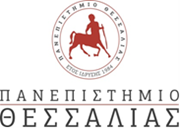 ΣΥΜΒΟΥΛΙΟ ΕΝΤΑΞΗΣ ΠροςΠρόγραμμα Σπουδών Φυσικοθεραπείας ΑΙΤΗΣΗΑΙΤΗΣΗ                    ΘΕΜΑ: ΕΚΔΟΣΗ ΠΤΥΧΙΟΥΕΠΩΝΥΜΟ………………………………………………………………….ΟΝΟΜΑ……………………………………………………………………..ΠΑΤΡΩΝΥΜΟ…………………………………………………………....ΜΗΤΡΩΝΥΜΟ…………………………………………………………….ΑΡΙΘΜΟΣ ΜΗΤΡΩΟΥ …………………………………….………...ΔΙΕΘΥΝΣΗ ΜΟΝΙΜΗΣ ΚΑΤΟΙΚΙΑΣ……………………………………………………………………………………………………………………………………………………………………………………………………………………….Τ.Κ……………………............ΤΗΛΕΦΩΝΑ:ΣΤΑΘΕΡΟ…………………………………………………...................ΚΙΝΗΤΟ……………………………………………………...................e-mail……………………………………………@uth.grΕναλλακτικό email: …………………………………………Λαμία  ………./………./202..Μετά την ολοκλήρωση των υποχρεώσεών μου βάσει του Προγράμματος Σπουδών του Τμήματος σας,  παρακαλώ να με συμπεριλάβετε στην ορκωμοσία των πτυχιούχων του Τμήματος που θα πραγματοποιηθεί στις 28-3-2024Σας υποβάλλω :Δερματόδετο αντίγραφο πτυχιακής εργασίας (μαζί με CD)  Ακαδημαϊκή Ταυτότητα   …….. Έχω υποβάλλει τα παραπάνω δικαιολογητικά	Επιθυμώ :……. Θρησκευτικό όρκο……. Πολιτική ΔιαβεβαίωσηΟ/Η Αιτ……….